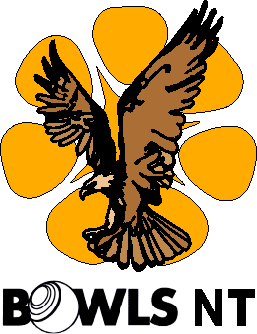 BOWLS NT OPERATIONAL/MANAGEMENT PLAN 2016-2021The operational plan has been derived from Bowls NT strategic plan. This Operational Plan is a detailed action plan to accomplish the objectives of the club. It outlines who is responsible to carry out the tasks, time frames, costs for each year of the plan’s duration and performance indicators. The costs are noted in Bowls NT Long Term Financial Plan and therefore are events that will happen. If NO funding is indicated it will be subject to Bowls NT being able to seek and receiving Grant funding approval for the Project.The information and projects are derived from the Public Forum meetings held in January 2013 and April 2015. This plan was reviewed by the Board on 26 April 2016 and updated on 30 May 2016.Lee Farrell Executive Officer BNT18 May 2016.Strategic Priority Objective Strategy Performance Indicator Budget  Timeline Responsibility Progress1 Participation/MembershipNote: SP refers to Strategic Priority  in the Strategic Plan1.1 To increase the number of registered junior and senior players by 5% every year. SP  1.1 1.4 & 1.5Seek from BA an increase in the number of hours allocated to BNT for the  RDO from 1 day to 3 days a week Submission to BA for increase in funding was not approved in 2015. Funding to come from own resources or sponsorship in 2016$1000Sponsorship funding for additional days be sought  Executive Officer RDO to undertake extensive consultation with Local Schools, Aged Care/Senior  groups , Business groups to increase knowledge and participation in Bare foot bowls, Jack Attack competitions and social events by local business.Player participation  increased by 5% Barefoot Bowls & Jack Attack Competitions held with increase in numbers from previous years.Bowls to be part of schools sports curriculum and Interschool sports.Local coaches to be trained to assist as volunteers in the various programmes$2500Visits made at the start of every school year.3 Contacts per year undertaken with Senior groups.Clubs to run Bare foot bowls competitions annually in JuneMeetings held with School principals to develop a working arrangement with Bowls NTCoaching Courses held in April of every yearRDORDORDO /EORDOStrategic PriorityObjective & LinkStrategy Performance Indicator Budget  Timeline Responsibility Progress 1.Participation/Membership1.2 Increase the number of Coaches and officials to assist the RDO to promote Bowls within the community. SP   1.4 Work with Darwin University to train University graduates as Bowls coaches under specific training program coordinated through BA10 Coaches be trained annually. The National Program for Under Graduates be finalised $4000Coaching Courses held in April of every year. Under Graduates National program be finalised.RDO 1.3 Pennant Games to be held in the EveningClubs to be consulted to consider some Pennant games to be played at night under lights.10% of Pennant games played at night under lights Invitations sent out by end of March seeking pennant games that will  be played at night EO1.4 Recording by Clubs of Information on Participation by all forms of Bowlers SP  1.2; 1.3 Clubs to record and provided information to BNT on participation numbers on a monthly basis Increase in number of participants. BNT to meet with Clubs to seek information.BNT to obtain information from Clubs on a  6 monthly basis EO1.5 Plans be developed by BNT to keep people in the game of Bowls SP 1.4Plans be provided by BNT  to assist Clubs to increase participation and means of keeping players in the game of Bowls Number of Bowlers leaving the game is less each year.$1000BNT to work with Clubs to develop plans that are reviewed annually.EO/BA/Board.Strategic PriorityObjective & LinkStrategy Performance Indicator Budget  Timeline Responsibility Progress 1Participation/Membership1.6 Develop an Annual Bowls program for Over 60’s. SP 1.1Match Committee prepare annual competition events for Over 60’s and Investigate the holding of a mid-week Pennant competition Number of Over 60 Bowlers competing each year and events held.$8600Events calendar completed by February of every year.Match Committee 1.7 Liaise with STA’s for the development of Aus. Series Over 50 competition.SP 1.1BNT to prepare a submission to STA’s for the introduction of an Over 50 Aus. Sides series competition.The 50 and Over series being established.Submission be competed and sent by 31 August 2016EOStrategic PriorityObjective & LinkObjective & LinkStrategy Strategy Performance Indicator Performance Indicator Budget  Budget  Timeline Timeline Responsibility Responsibility Progress Progress 2.High Performance – Aus. Series and Under 18 Elite Athletes.2.1 Development of coaches to deliver intensive training programmes and courses that will provide NT players with the ability to compete at a State/Aus.  LevelSP 2.52.1 Development of coaches to deliver intensive training programmes and courses that will provide NT players with the ability to compete at a State/Aus.  LevelSP 2.5BNT to work with BA to assist local coaches to undertake advanced training courses.BNT to work with BA to assist local coaches to undertake advanced training courses.Number of coaches receiving advanced training certificate Number of coaches receiving advanced training certificate $1000$1000Annual course to be conducted Annual course to be conducted EOEO2.2 Selectors to develop a Men & Ladies State squad and that all State Players to complete intensive training programmes which is  to be one of the  criteria for selection  in the NT Aus. Sides series team.SP 2.52.2 Selectors to develop a Men & Ladies State squad and that all State Players to complete intensive training programmes which is  to be one of the  criteria for selection  in the NT Aus. Sides series team.SP 2.5BNT to extend an expression of interest for players to join the BNT squad for the Aus. Series with conditions relating to training etc.Coach/Selectors then extend an invitation for players to be part of the squadBNT to extend an expression of interest for players to join the BNT squad for the Aus. Series with conditions relating to training etc.Coach/Selectors then extend an invitation for players to be part of the squadNumber of Players meeting Min requirements from year to Year.Number of Players meeting Min requirements from year to Year.$1000$1000Coaches / Selectors appointed in May . EOI sent out in May of every year.Coaches / Selectors appointed in May . EOI sent out in May of every year.EO/Coaches/SelectorsEO/Coaches/Selectors2.3 BNT to investigate opportunities to undertake training/games sessions with other States or Asian countries prior to commencement of Aus. Series. SP 2.1 ; 2.42.3 BNT to investigate opportunities to undertake training/games sessions with other States or Asian countries prior to commencement of Aus. Series. SP 2.1 ; 2.4BNT investigate all opportunities for BNT players to play against other States or Asian countries and funding of such.BNT investigate all opportunities for BNT players to play against other States or Asian countries and funding of such.Comparison of team performance at Aus. Series with or without State or Asian games played. Comparison of team performance at Aus. Series with or without State or Asian games played. $3000$3000Matches programmed for two months prior to Aus. series being held.Matches programmed for two months prior to Aus. series being held.Coaches/SelectorsCoaches/SelectorsStrategic PriorityObjective & LinkObjective & LinkStrategy Strategy Performance Indicator Performance Indicator Budget  Budget  Timeline Timeline Responsibility Responsibility Progress Progress 2.High Performance – Aus. Series and Under 18 Elite Athletes2.4 BNT Selector and Coach to develop min standards that Aus. Series player’s must achieve before being eligible to be selected. BNT work with BA to utilise Aus. development players should sufficient BNT players not achieve the nominated standard required to compete in the Aus. Series. SP 2.12.4 BNT Selector and Coach to develop min standards that Aus. Series player’s must achieve before being eligible to be selected. BNT work with BA to utilise Aus. development players should sufficient BNT players not achieve the nominated standard required to compete in the Aus. Series. SP 2.1Min training standards to be set by BNT and National Coach. Players to be monitored to assess their performance against the required standardMin training standards to be set by BNT and National Coach. Players to be monitored to assess their performance against the required standardNumber of Players achieving the Min standard.Number of Players achieving the Min standard.$1000$1000Players monitored monthly and 4 weeks prior to Aus. Series to assess their eligibility for selection.Players monitored monthly and 4 weeks prior to Aus. Series to assess their eligibility for selection.EO/Coaches/SelectorsEO/Coaches/Selectors2.5 BNT liaise with NT Institute of Sport to develop courses to assist players achieve high performance classification relating to an elite athlete. SP 2.32.5 BNT liaise with NT Institute of Sport to develop courses to assist players achieve high performance classification relating to an elite athlete. SP 2.3Institute of Sport Darwin to prepare courses to develop the performance standard for Bowls NT athletes.Institute of Sport Darwin to prepare courses to develop the performance standard for Bowls NT athletes.Number of Players achieving IOS Darwin standardsNumber of Players achieving IOS Darwin standards$1000$1000Courses to be conducted from May onwards.Courses to be conducted from May onwards.EO/Coaches/SelectorsEO/Coaches/SelectorsStrategic PriorityStrategic PriorityObjective & LinkObjective & LinkStrategy Strategy Performance Indicator Performance Indicator Budget  Budget  Timeline Timeline Responsibility Responsibility Progress 3. Events – All groups 3. Events – All groups 3.1 Development of Events calendar that covers all Local, State, Social and Australian events for BNT players. SP 3.13.1 Development of Events calendar that covers all Local, State, Social and Australian events for BNT players. SP 3.1BNT to ensure that all Clubs are consulted to ensure all events that are played are properly recorded with dates, times and contacts.BNT to ensure that all Clubs are consulted to ensure all events that are played are properly recorded with dates, times and contacts.All Events are properly recorded and review completed by 28 Feb every year.All Events are properly recorded and review completed by 28 Feb every year.$1000$1000BNT to send events calendar 31 October  to all Clubs to be  completed by end of 28 Feb each yearBNT to send events calendar 31 October  to all Clubs to be  completed by end of 28 Feb each yearEO / Match CommitteeEO / Match Committee3.2 NT State Championships SP 3.23.2 NT State Championships SP 3.2BNT to continue to investigate the holding of State Events in Alice SpringsBNT to continue to investigate the holding of State Events in Alice SpringsNumber of Events held in Alice SpringsNumber of Events held in Alice Springs$9000$9000Reviewed in February each year Reviewed in February each year EO / Match CommitteeEO / Match Committee3.3 Rules for holding of State Championships SP 3.23.3 Rules for holding of State Championships SP 3.2BNT Match Committee to review all rules and procedures for the conduct of NT State Championships prior to the holding of all events BNT Match Committee to review all rules and procedures for the conduct of NT State Championships prior to the holding of all events Rules and procedures have been reviewed and all amendments resolved.Rules and procedures have been reviewed and all amendments resolved.Reviewed in February each yearReviewed in February each yearEO / Match Committee/ Board.EO / Match Committee/ Board.3.4 BNT Pennant competition to be reviewed every year  to improve the standard of competition bowls in the NT SP 3.13.4 BNT Pennant competition to be reviewed every year  to improve the standard of competition bowls in the NT SP 3.1BNT liaise with all Clubs following the end of each Pennant season to record changes required to the current BNT pennant formatBNT liaise with all Clubs following the end of each Pennant season to record changes required to the current BNT pennant formatClub responses have been received and reviewed by Match Committee with recommendations to Board.Club responses have been received and reviewed by Match Committee with recommendations to Board.Reviewed in February each yearReviewed in February each yearEO / Match Committee/ Board.EO / Match Committee/ Board.Strategic PriorityStrategic PriorityObjective & LinkObjective & LinkStrategy Strategy Performance Indicator Performance Indicator Budget  Budget  Timeline Timeline Responsibility Responsibility Progress 3. Events – All groups3. Events – All groups3.5 Australian series costings for under 18, State and Over 60 Sides.SP 3.23.5 Australian series costings for under 18, State and Over 60 Sides.SP 3.2BNT to prepare budget estimates for the cost of each side participating in Australian carnivals over the next 5 year period. BNT to prepare budget estimates for the cost of each side participating in Australian carnivals over the next 5 year period. Finalisation and adoption of Budget by Board Finalisation and adoption of Budget by Board $30000$30000Reviewed by Board in October 2016Reviewed by Board in October 2016EO/BoardEO/Board3.6 Fund Raising for State sides SP 3.23.6 Fund Raising for State sides SP 3.2Teams to develop fund raising activities during the year to assist in offsetting costs and the development of team buildingTeams to develop fund raising activities during the year to assist in offsetting costs and the development of team buildingFund raising events held and $ raisedFund raising events held and $ raisedFund raising committee formed in June 2016Fund raising committee formed in June 2016EO/BoardEO/Board3.7 Major sponsor for State Teams & Competitions SP 3.23.7 Major sponsor for State Teams & Competitions SP 3.2Sponsorship be investigated for State teams and State championships Sponsorship be investigated for State teams and State championships Sponsorship obtained Sponsorship obtained Sponsorship program developed by July Sponsorship program developed by July EO/BoardEO/Board3.8 Entries into State Events SP 3.13.8 Entries into State Events SP 3.1Website has been  developed to enable all nominations for State events to be undertaken via BNT website including payment of nomination fees.Website has been  developed to enable all nominations for State events to be undertaken via BNT website including payment of nomination fees.State  nomination forms uploaded onto BNT website.State  nomination forms uploaded onto BNT website.All State entries to be completed  by end of Oct 2016.All State entries to be completed  by end of Oct 2016.EO/ITEO/ITStrategic PriorityStrategic PriorityObjective & LinkObjective & LinkStrategy Strategy Performance Indicator Performance Indicator Budget  Budget  Timeline Timeline Responsibility Responsibility Progress 3. Events – All groups3. Events – All groups3.9 Development of BNT Presentation NightSP 3.1 & SP 6.63.9 Development of BNT Presentation NightSP 3.1 & SP 6.6Presentation night be coordinated that will include the presentation of Pennant flag, Male & female Bowler of the Year award , State Championship awards and other BNT awards as developed.Presentation night be coordinated that will include the presentation of Pennant flag, Male & female Bowler of the Year award , State Championship awards and other BNT awards as developed.Holding of BNT Presentation nightHolding of BNT Presentation night$2500$2500Event organised when endorsed by Clubs.Event organised when endorsed by Clubs.EO/Clubs/BoardEO/Clubs/Board3.10 Events are coordinated in accordance with OHSSP 3.43.10 Events are coordinated in accordance with OHSSP 3.4Risk audits carried out on all eventsRisk audits carried out on all eventsNo accidents or claims received by BNT. Development of OHS checklist.No accidents or claims received by BNT. Development of OHS checklist.Risk assessment carried out prior to eventRisk assessment carried out prior to eventEO/Clubs/BoardEO/Clubs/BoardStrategic PriorityObjective & LinkStrategy Performance Indicator Budget  Timeline Responsibility Progress 4. Commercial Development4.1 Development of a long term plan for the future of Bowls in the NTSP 4.2; 4.7Obtain Government Funding to engage a consultant to review all lawn bowls playing surfaces and facilities  in the NTLodgement of Grant application and Government funding approved.Consultant appointed $20000 Grant Funding to be approvedNovember 2016EO/BoardSP 4.2; 4.7Develop or identify a centralised Bowls facility at Marrar or another location for  Bowls NT  that includes greens, office, conference rooms etc.Identification of a site or location for the home of Bowls NT in the Top End.$20000 Grant Funding to be approvedNovember 2016EO/BoardSP 4.3; 4.8Development of Long Term strategy that provides for the short, medium and long term sustainability of BNT.Completion of a financial strategy for the sustainability of Bowls in the NT$10000 Grant Funding to be approvedDecember 2017EO/Board4.2 Improve the sustainability of Clubs in the NTSP 4.4; 4.8Liaise with all Clubs to monitor their viability and work with them to consolidate, or amalgamate, to ensure long term viabilityMeetings held with Clubs. Financial audits on clubs sustainability be reviewed by BNT.Assist Clubs to develop financial and strategic plans.May  2017EO/BoardStrategic PriorityObjective & LinkStrategy Performance Indicator Budget  Timeline Responsibility Progress 5. Leadership and Governance 5.1 Annual review of BNT constitution and By-Laws SP 5.2BNT Board to undertake six monthly review of constitution and by-laws to ensure they meet current needs of clubs.Six monthly reviews completed and sent to Clubs for comment.Changes approved at AGM in November.NT Dept. of Business approval of constitutional changes First review completed by September 2016 then six monthly intervals EO/Board 5.2 Appointment and review of Committee positions on Board SP 5.2The committee responsibilities as per BNT constitution to be reviewed by BNT board.Final committee review completed and committee recommendations adopted.First review completed by September 2016 then six monthly intervalsEO/Board.5.3 Review of BNT  Boards role , director  rotation and future functions SP 5.2Complete a total review of the Boards role, length of service, director rotation period and current and future functions that the Board is to undertake. Completion of review and changes approved to BNT constitution and by-laws completed  First review completed by September 2016 then six monthly intervalsEO/Board.5.4 Review of Council operations, role and future directionSP 5.4BNT liaise with Clubs to develop a strategy for the role of the Council moving forward.Liaison with clubs completed and report submitted to Board for adoption.Changes to constitution approved.First review completed by September 2016 then six monthly intervalsEO/BoardStrategic PriorityObjective & LinkStrategy Performance Indicator Budget  Timeline Responsibility Progress 5. Leadership and Governance5.5 Review of all BNT Policies undertaken on annual basis SP 5.2Two / Three Polices be reviewed each month by BNT Board.All policies reviewed within a 12 month period.Ongoing EO/Board5.6 Review of Strategic /Operational/Long Term Financial Plan to be undertaken on an Annual basis SP 5.1The Board consult annually with all NT Bowls Clubs to review the strategic /operational and Long Term financial plans.All Plans reviewed.Meetings held with Clubs in and plans amended in October of every year.EO/Board/Clubs5.7 Staff and contract positions be reviewed on an annual basis. SP 5.5Annual reviews of EO, RDO and contractors be completed by the Board prior to June of every year.Reviews completed with recommendations to the June board meeting Reviews to commence in May of every year and be completed by mid-June EO/Board5.8 Review and Update of Dept. of Sport & recreation performance objectives SP 5.1Six monthly review of Dept. of S&R performance objectives to ensure BNT is compliant.BNT Board meeting performance objectives Reviewed Sept and March of every year EOdept. of sport and recreation.Strategic PriorityObjective & LinkStrategy Performance Indicator Budget  Timeline Responsibility Progress 6. Communications 6.1 Development of communication plan to increase the use of Technology both internally and externally within Bowls NT and its members and stakeholders.SP 6.3Establish a working party to prepare a communication plan for all parties within bowls NTCommunication plan completed, tested and implemented.$1100Plan developed by June 2017EO/Board6.2 BNT, IMG Website to be developed to improve clubs internal & external communication and advancement.SP 6.3; 6.4BNT to work with BA to improve and make the IMG website user friendly.BNT program IT courses to assist clubs in website development.Bowls NT and Club websites updated and information readily available on club events and results.$1000OngoingEO/Clubs6.3 Clubs to be competent in the IMG software relating to events, membership and results SP 6.3BNT to provide training on IMG software and provide step by step instruction on the data input process.Clubs utilising the software on a weekly basis and providing all relevant information required by BNT.$1000Ongoing and be operational by December 2016EO/IT / Clubs 6.4 Social media be utilised to improve the image and enjoyment of lawn bowls “ A game for Life “SP 6.4BNT to work with Clubs on the use of Facebook to promote club events and future happening within their clubs.Upgrading of sites to be undertaken on a regular basis Ongoing and be operational/upgraded by December 2016EO/IT / Clubs Strategic PriorityObjective & LinkStrategy Performance Indicator Budget  Timeline Responsibility Progress 6. Communications6.5 Newspapers be utilised  to promote the game of bowls by the submission of game  results with stories  SP 6.4BNT and Club secretaries/media personal submit weekly report on event results with stories to local newspapers’.Local Newspapers print weekly stories and results $2000OngoingEO/Clubs6.6 New games and events be published on websites and local newspapers Clubs to promote the game of Jack Attack, barefoot Bowls and Corporate cup events through local media and club  outlets New players attracted to the club to partake in the game of bowls.$1000Ongoing Clubs6.7 Board & Council Minutes, Policies and Constitutions be available on BNT website  , BNT place all Board, Council minutes, Polices, Competition rules and constitutions on its website within 14 days of every meeting.Number of hits on website Monthly EOTotal Budget Excluding Grants $72,700